Решение простейших показательных неравенствПростейшими считаются показательные неравенства вида: ax<ay, ax>ay .  (ax≤ay, ax≥ay).Так же, как и при решении простейших показательных уравнений, одинаковые основания степеней опускают, но знак нового неравенства сохраняют, если функция у=ахявляется возрастающей (а>1); eсли же показательная функция у=ах убывает (0<a<1), тознак нового неравенства меняют на противоположный:ax<ay → x<y, если a>1; знак сохранен, так как функция возрастает;ax<ay → x>y,  если 0<a<1; функция убывает – знак поменялся;ax>ay → x>y, если  a>1; знак сохранен, так как функция возрастаетax>ay → x<y, если 0<a<1; функция убывает – знак поменялся.Примеры.Решить неравенство:1) 45-2x<0,25.Представим правую часть в виде: 0,25=(25/100)=(1/4)=4-1;45-2x<4-1; функция у=4х с основанием 4>1 возрастает на R, поэтому, опуская основания степеней, знак неравенства сохраним:5-2x<-1;— 2x<-1-5;— 2x<-6  |:(-2) при делении обеих частей неравенства на отрицательное число, знак неравенства меняют на противоположный:x>3.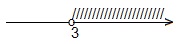 Ответ: (3; +∞).2) 0,42х+1≥0,16.Представим число 0,16 в виде степени числа 0,4. Получаем:0,42х+1≥0,42; основание степеней – число 0,4 — удовлетворяет условию: 0<0,4<1; поэтому, опускаем основания степеней, а знак неравенства меняем на противоположный:2х+1≤2;2х≤2-1;2х≤1  |:2x≤0,5.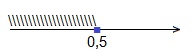 Ответ: (-∞; 0,5].3) 23-x+21-x>40.  Применим формулу: ax+y=ax∙ay.  Запишем неравенство в виде:23∙2-x+21∙2-x>40; Вынесем общий множитель за скобки:2-x∙(23+21)>40;   упрощаем левую часть:2-x∙(8+2)>40;2-x∙10>40   |:102-x>4;2-x>22;  основание степени — число 2>1, значит, знак неравенства сохраняем:— x>2  |:(-1) при делении обеих частей неравенства на отрицательное число — знак неравенства меняют на противоположный:x<-2.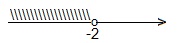 Ответ: (-∞; -2).4) 3x+2+3x+1+3x≤39. Применяем формулу:  ax∙ay=ax+y3x∙32+3x∙31+3x≤39; вынесем общий множитель за скобки:3x∙(32+31+1)≤39; упрощаем левую часть неравенства:3x∙(9+3+1)≤39;3x∙13≤39  |:133x≤3;3x≤31; Показательная функция с основанием 3 (3>1) является возрастающей, поэтому, знак неравенства сохраним:x≤1.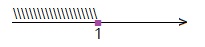 Ответ: (-∞; 1].Примеры решения показательных неравенств(с разными основаниями)№1  Решите неравенство 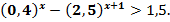 Решение: –    – 1,5 > 0 , –   ∙ – 1,5 > 0 ,Пусть 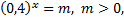 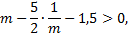 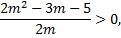 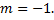 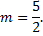 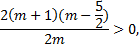 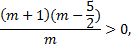 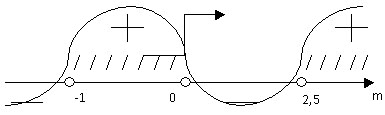 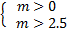 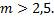 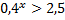 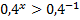 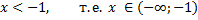 Ответ: 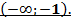 №2  Решить неравенство 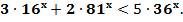 Решение:Разделим обе части неравенства на :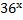 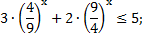 Пусть =m, m>0, тогда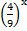 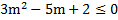 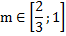 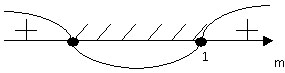 ;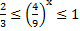 ;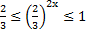 ;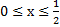 Ответ: .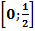 Решение:При a ≤ 0 и a = 0 показательная функция не определена, следовательно, неравенство не имеет решения.Введем вспомогательную переменную ax = z.Решив алгебраическое неравенство методом интервалов, получим z ∈ (-∞; 1 / 2) ∪ (1; 2),Монотонность показательной функции зависит от величины основания, следовательно,Неравенство решено.Ответ:     при a ∈ (-∞; 0], a = 1 x ∈ ∅,     при a ∈ (0; 1) loga 2 < x < 0, x > -loga 2, при a ∈ (1; +∞) 0 < x < loga 2, x < -loga 2.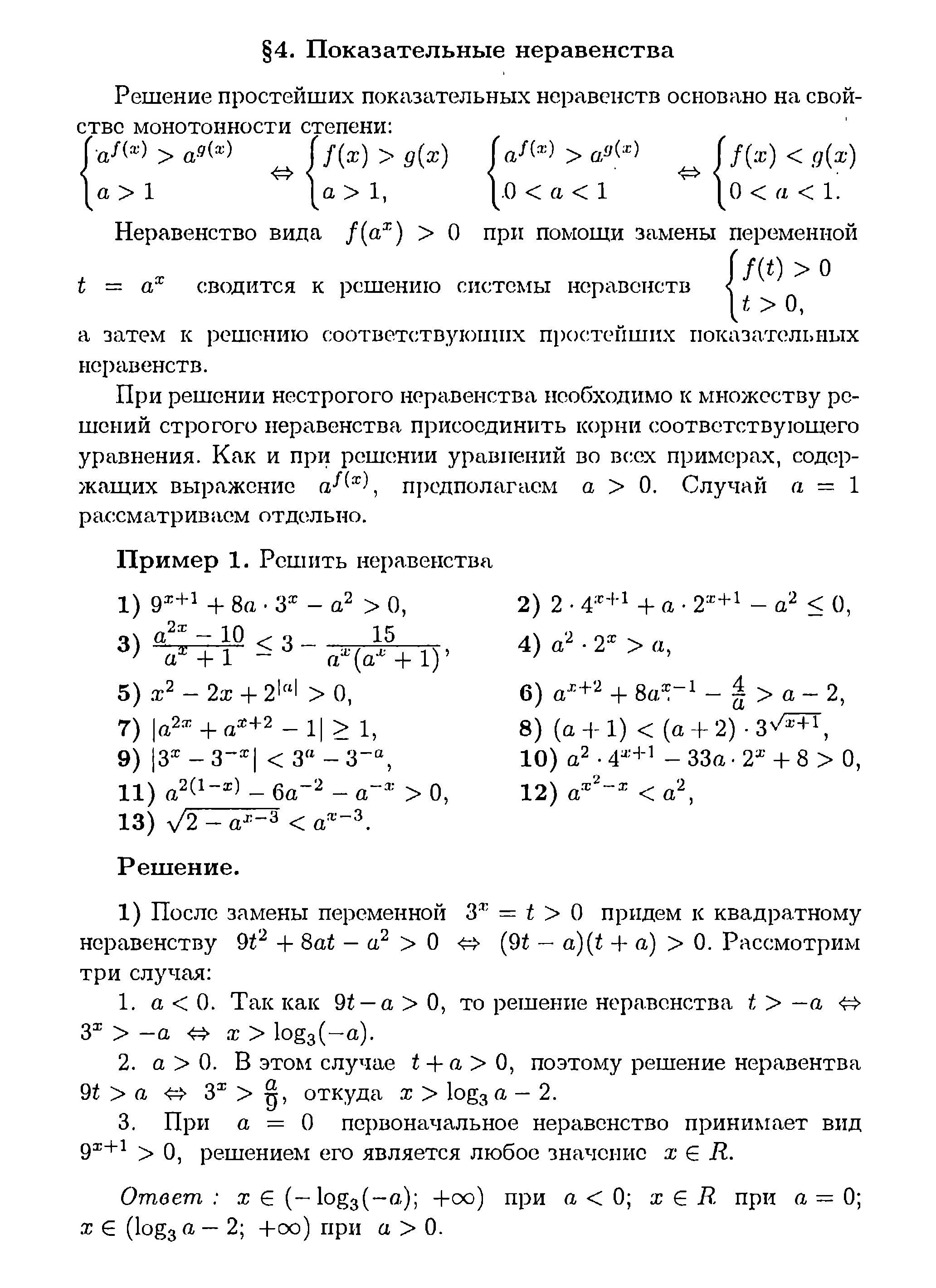 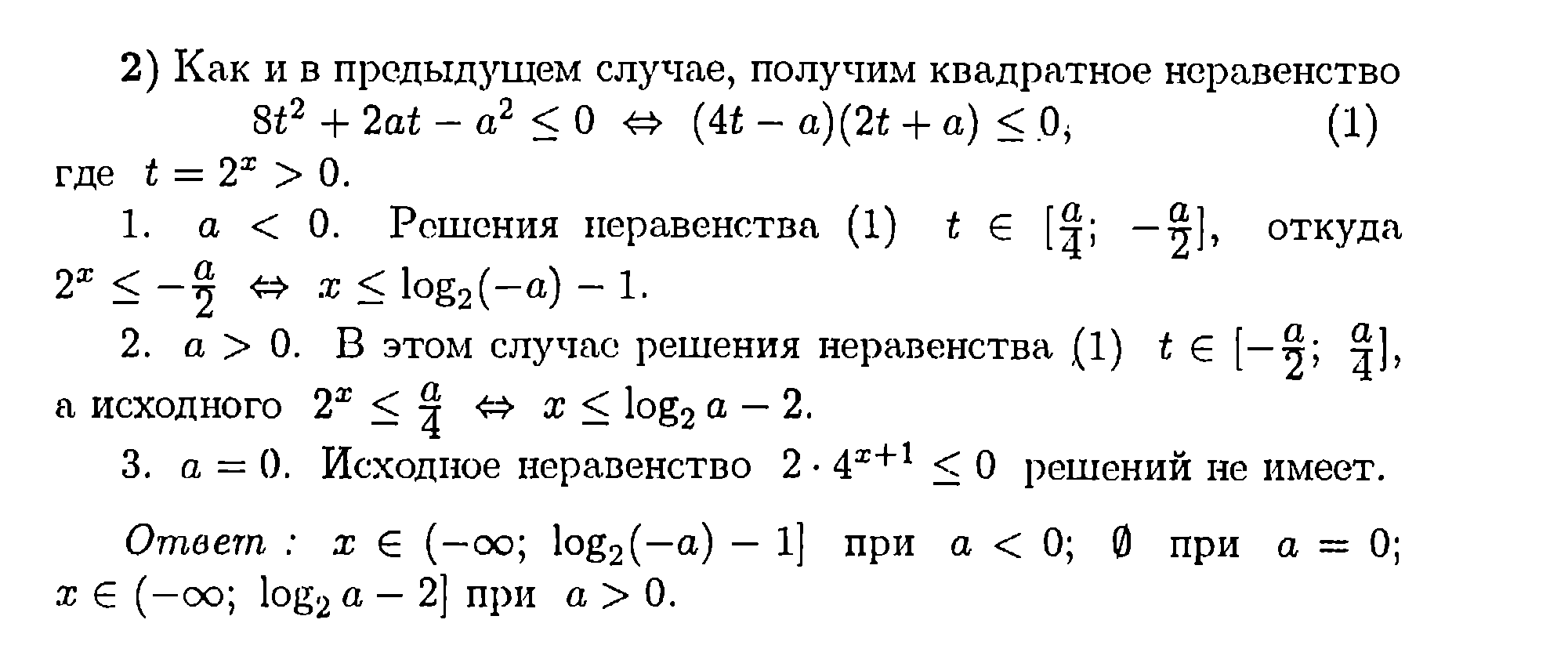 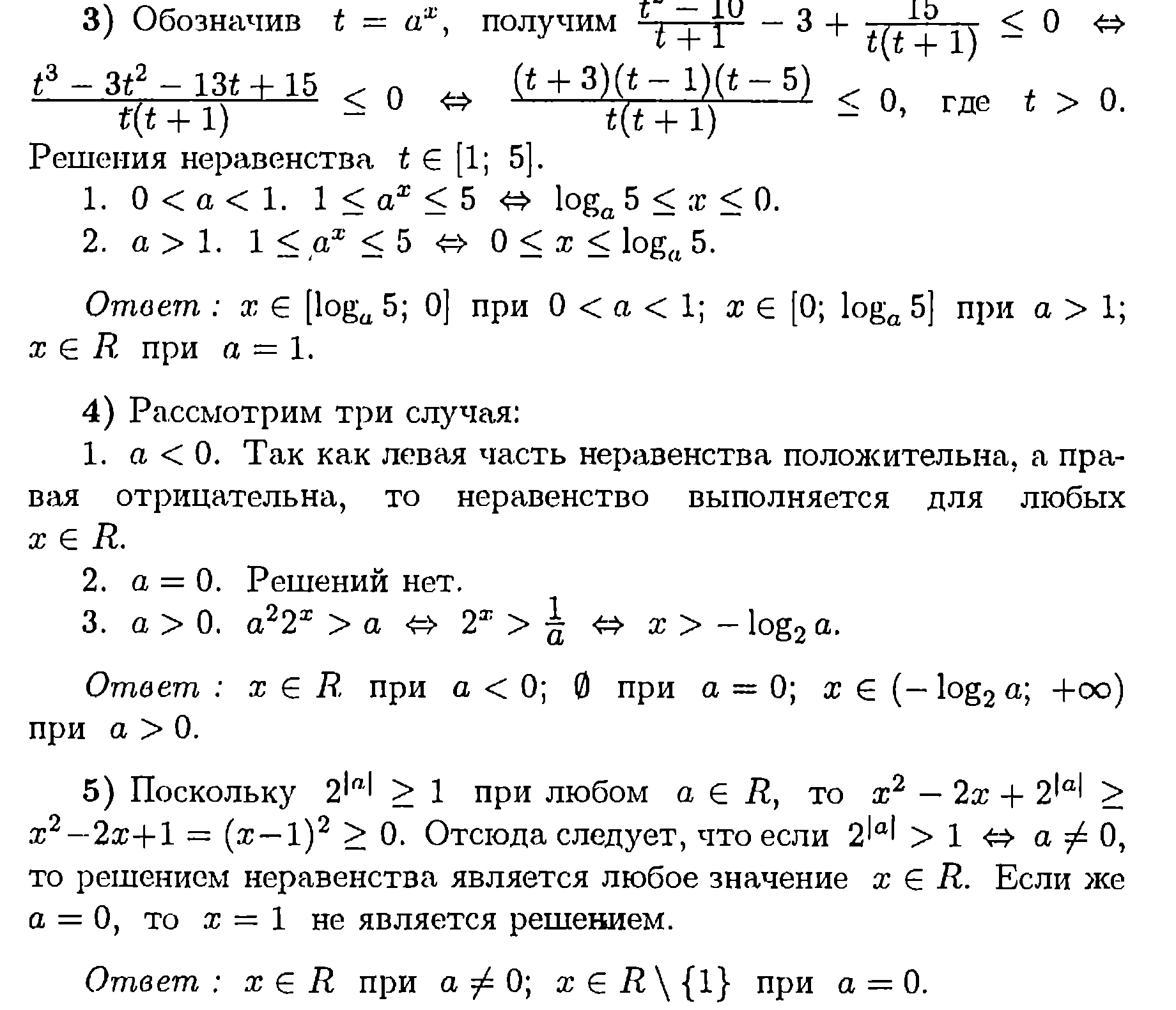 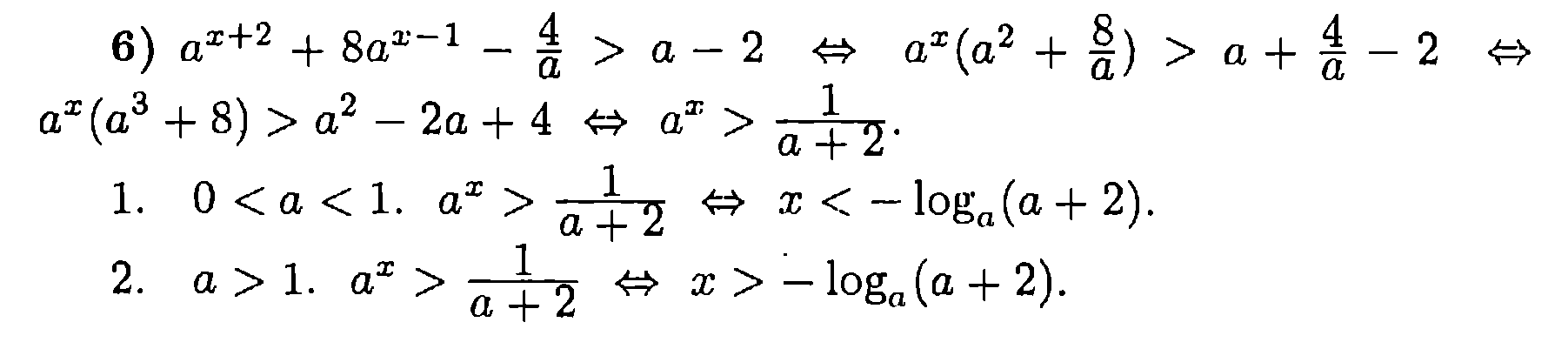 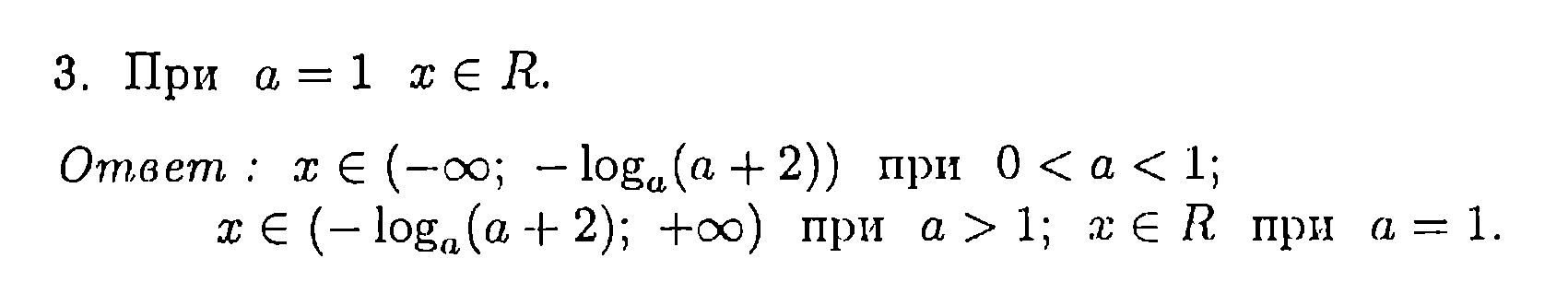 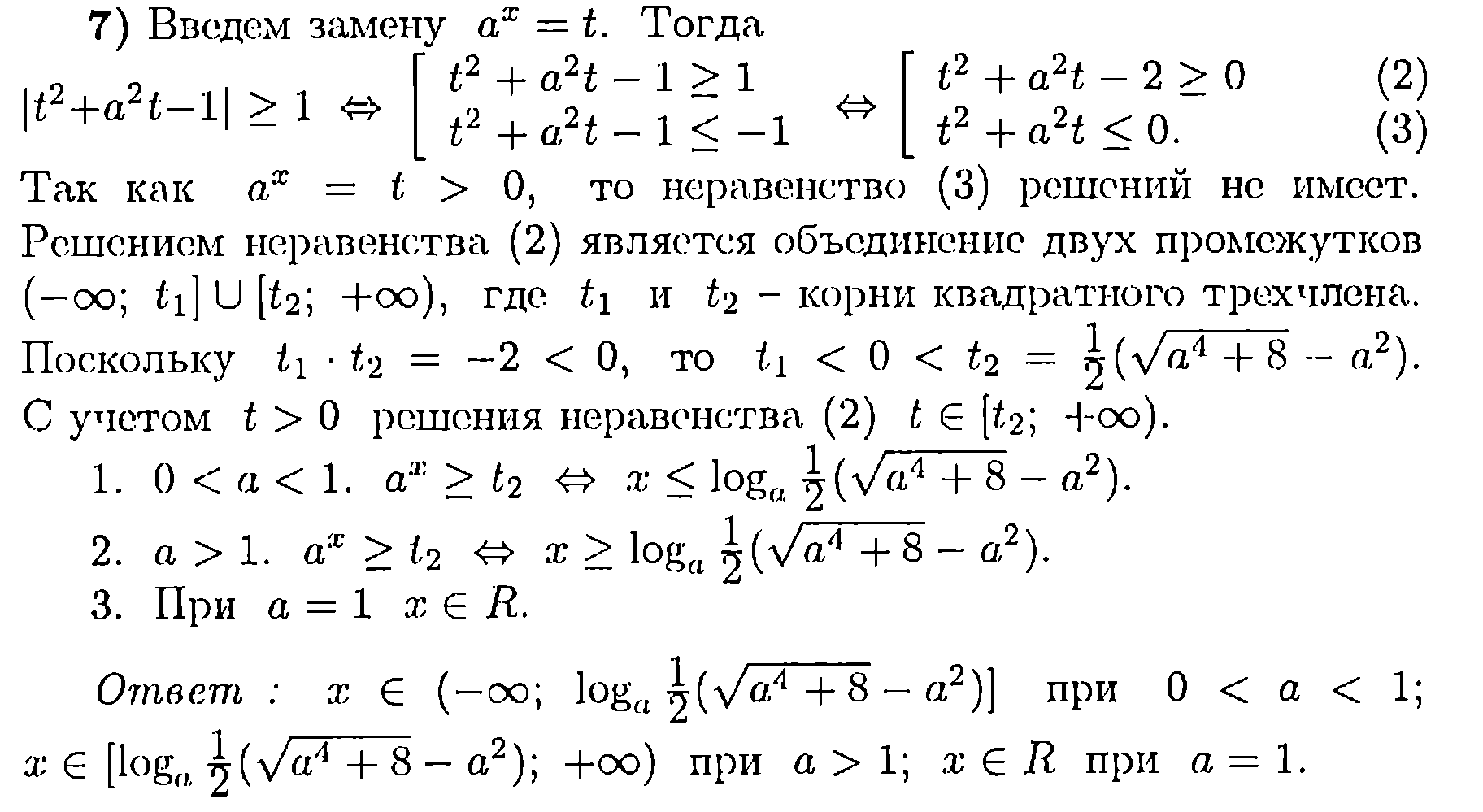 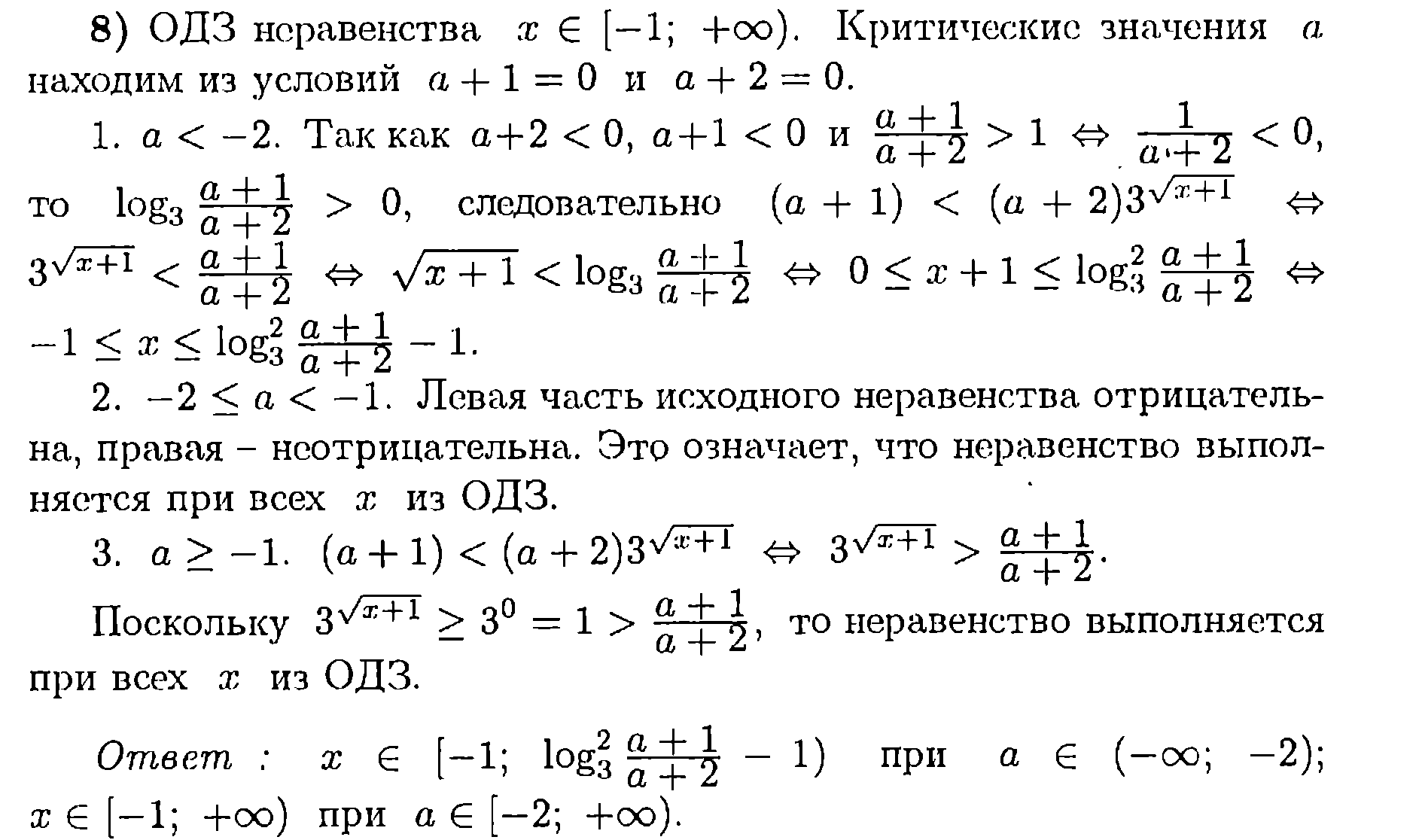 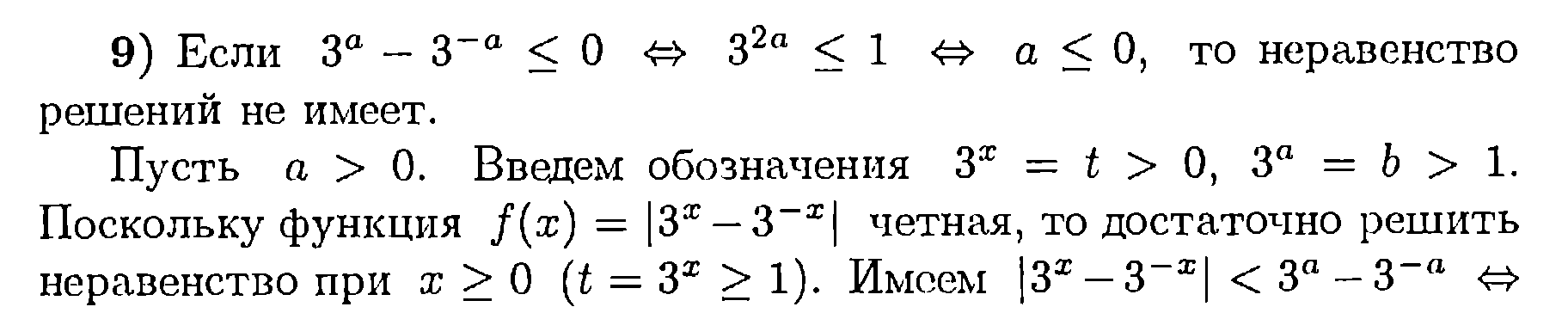 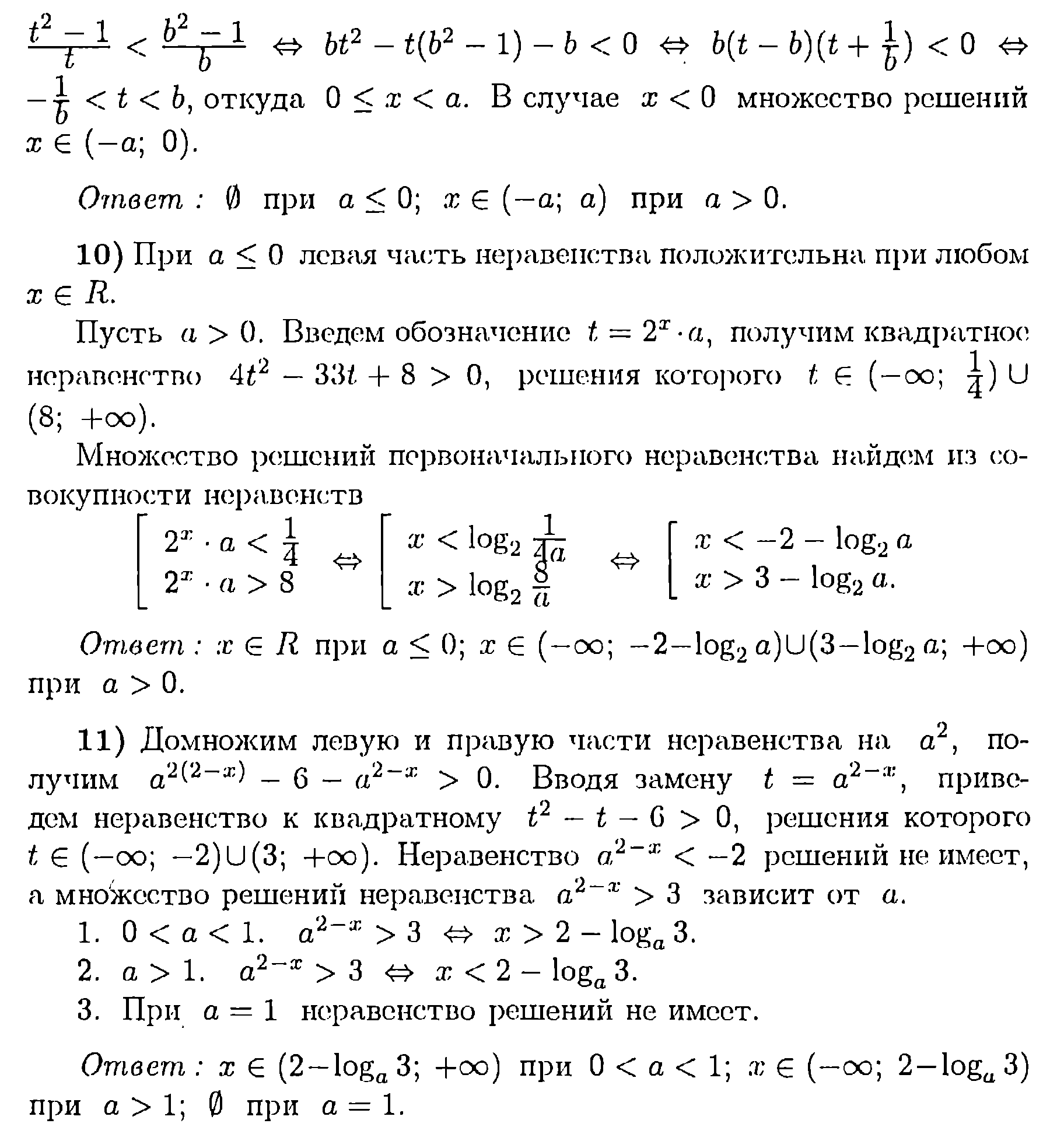 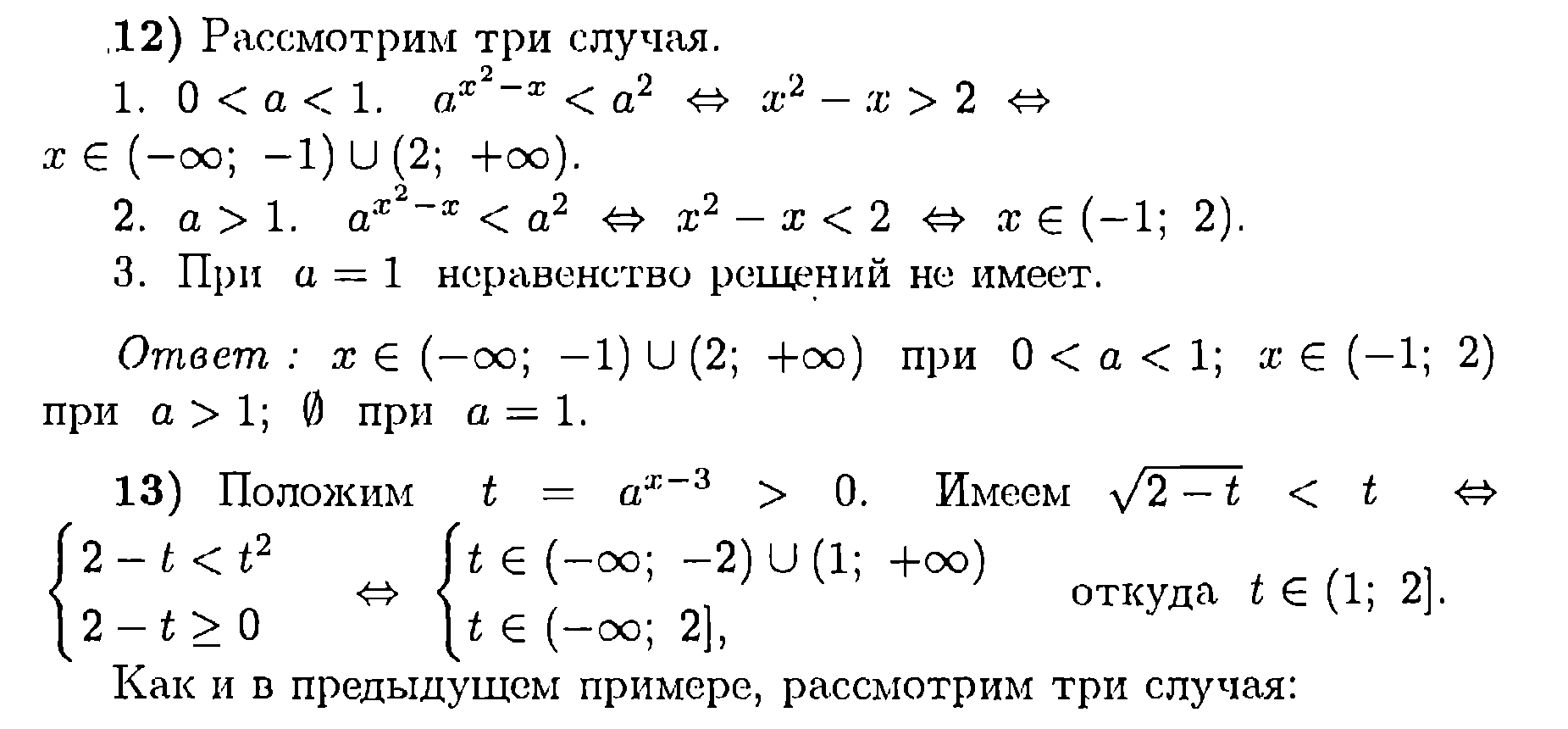 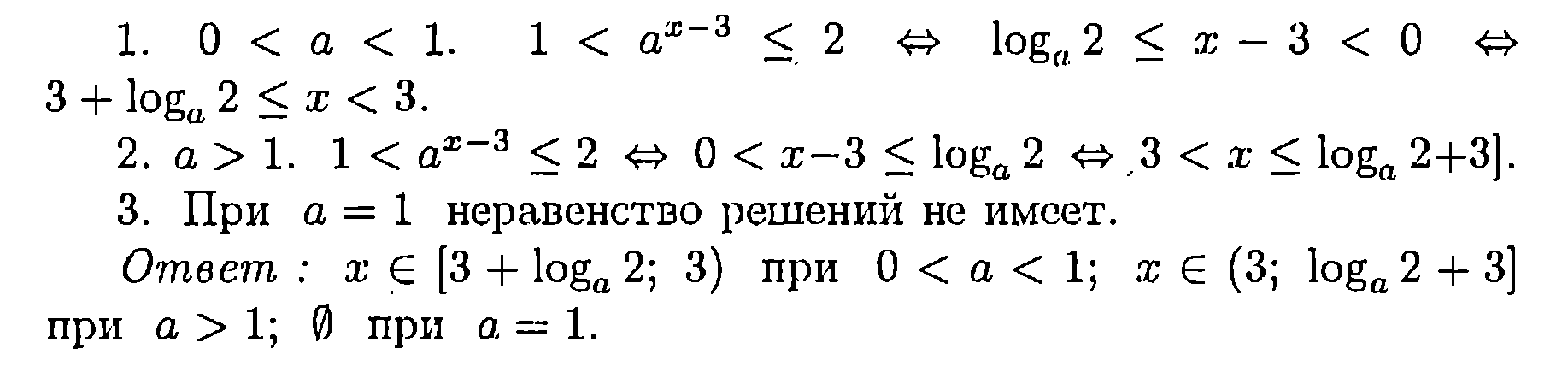 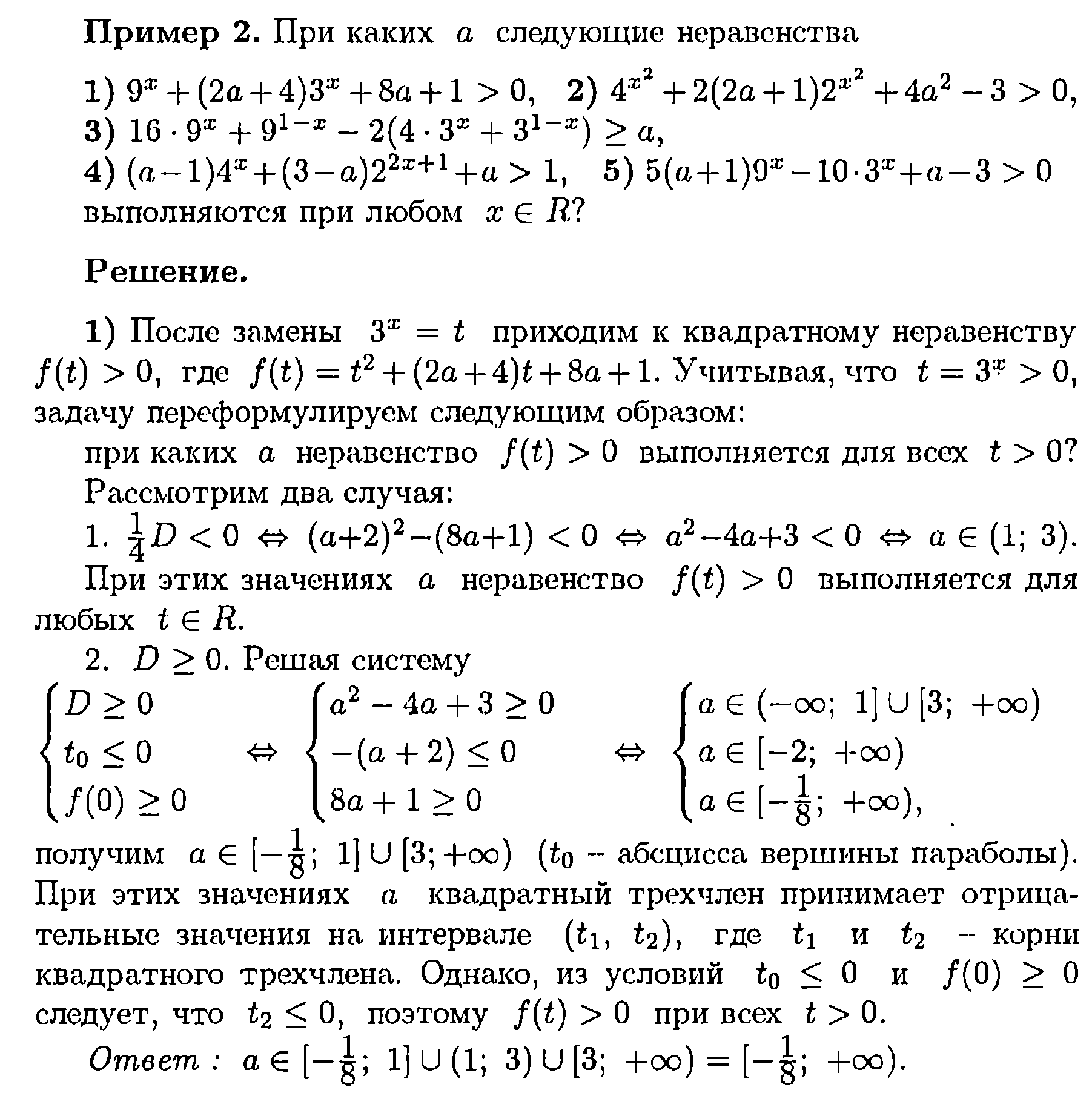 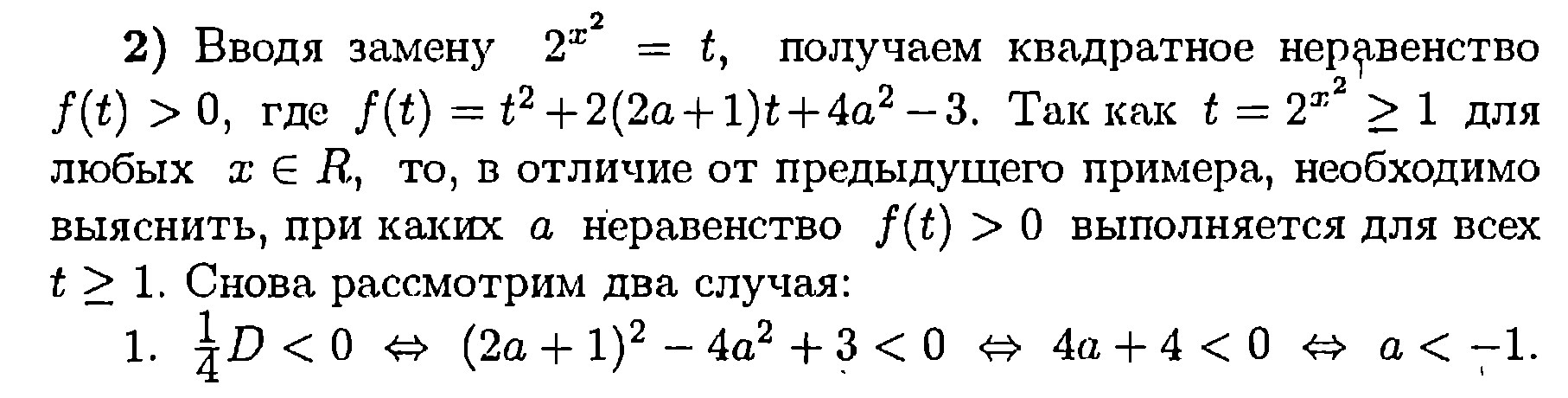 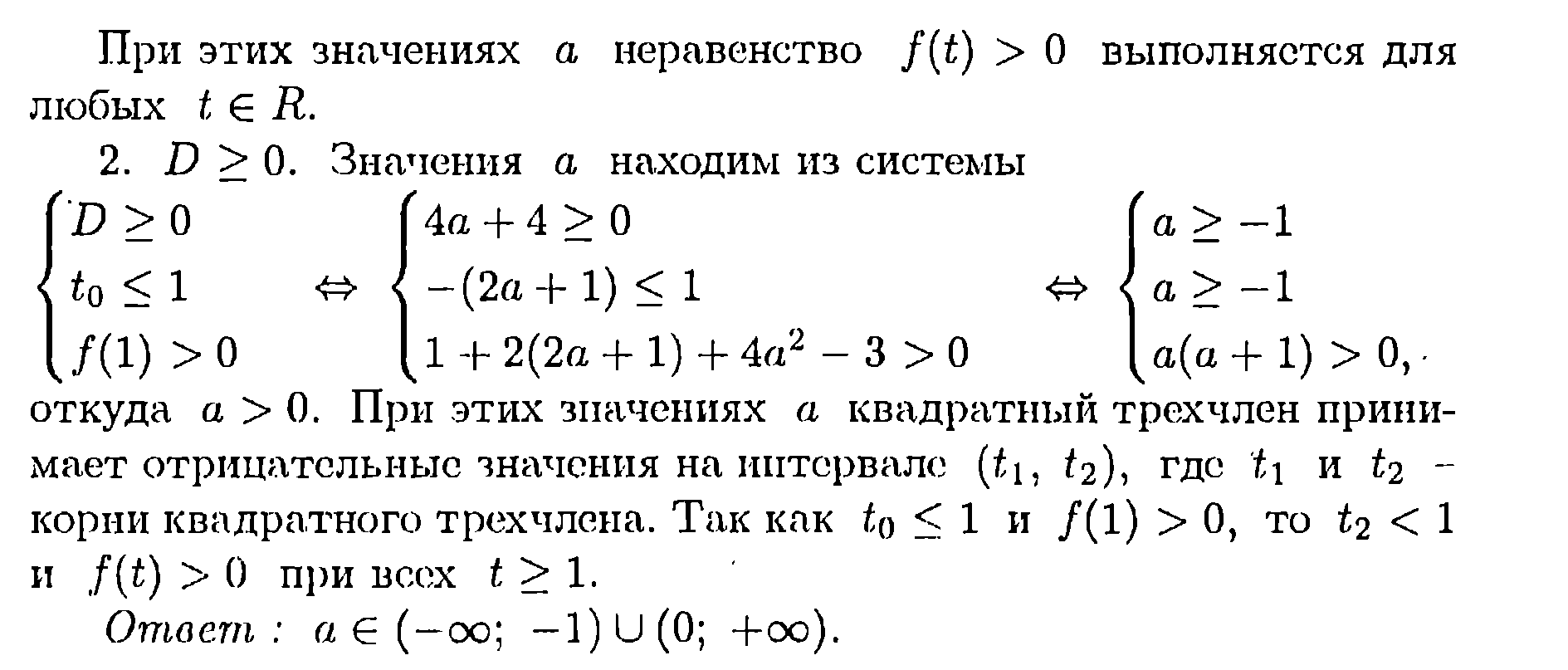 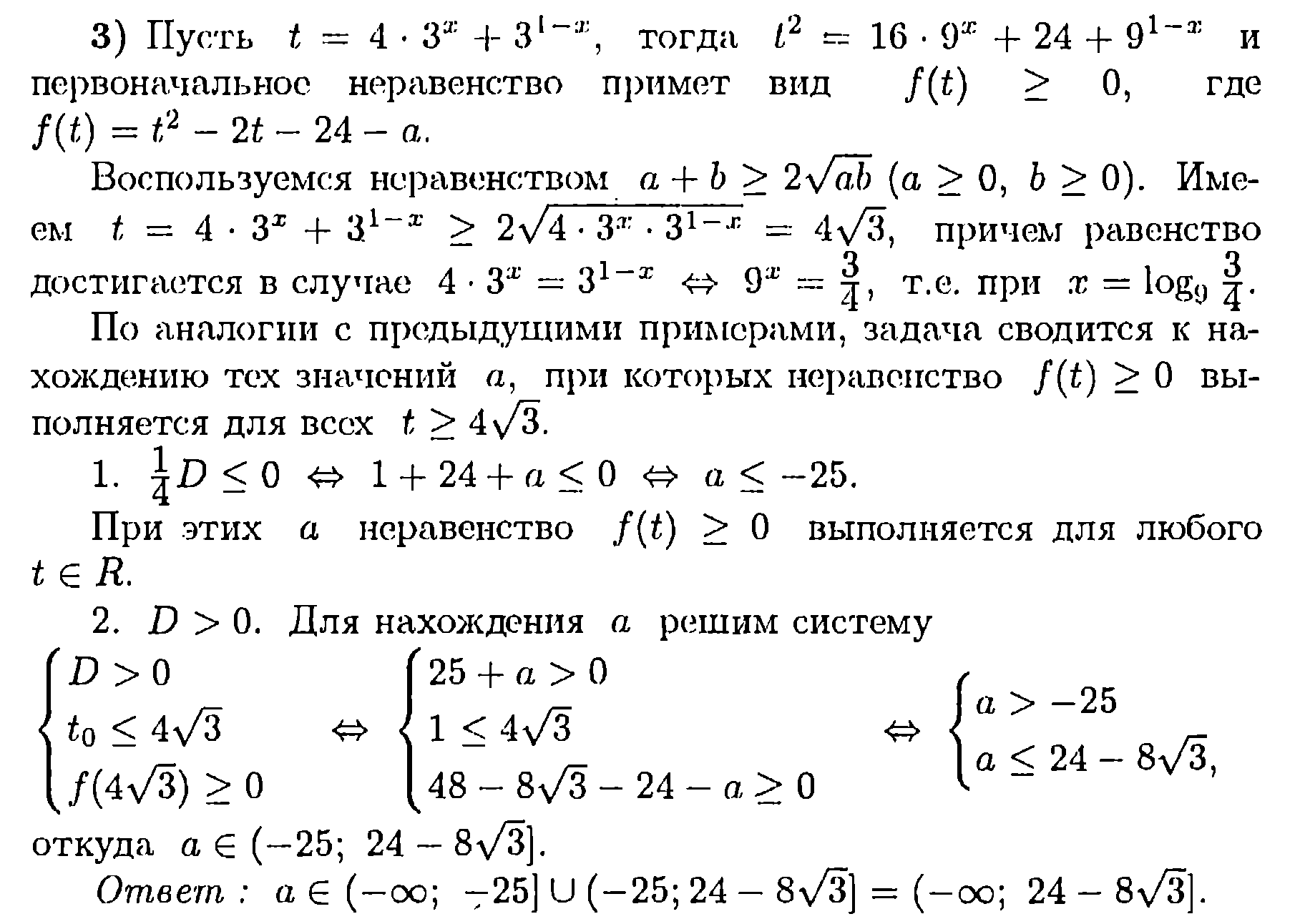 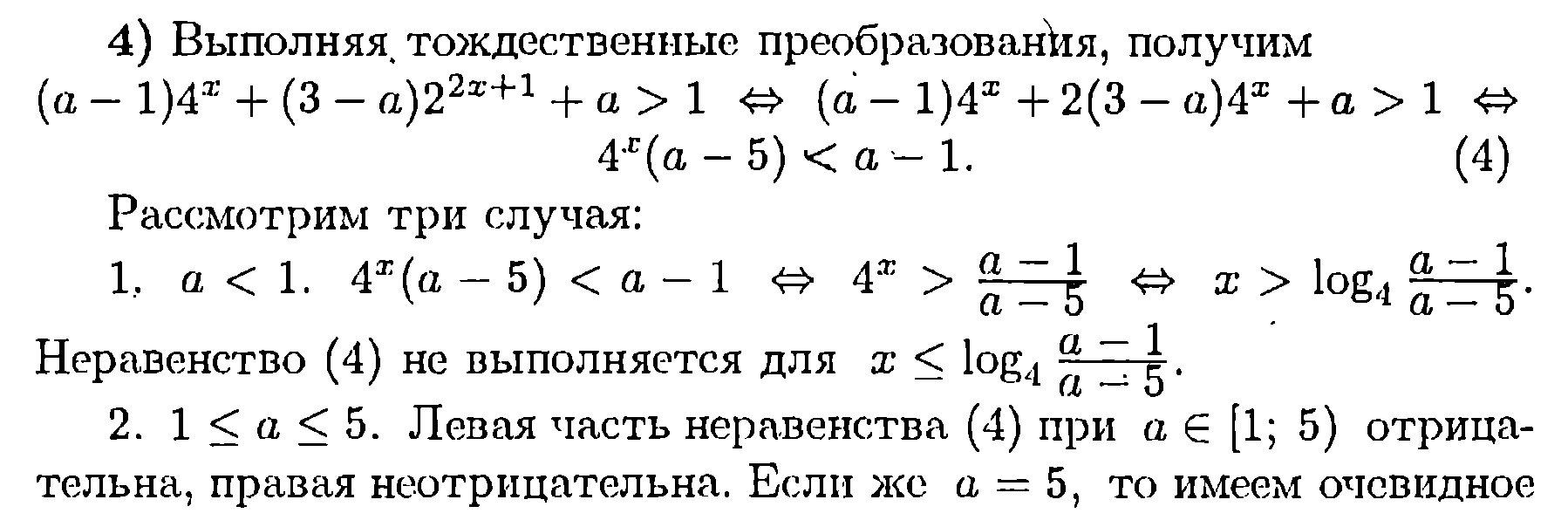 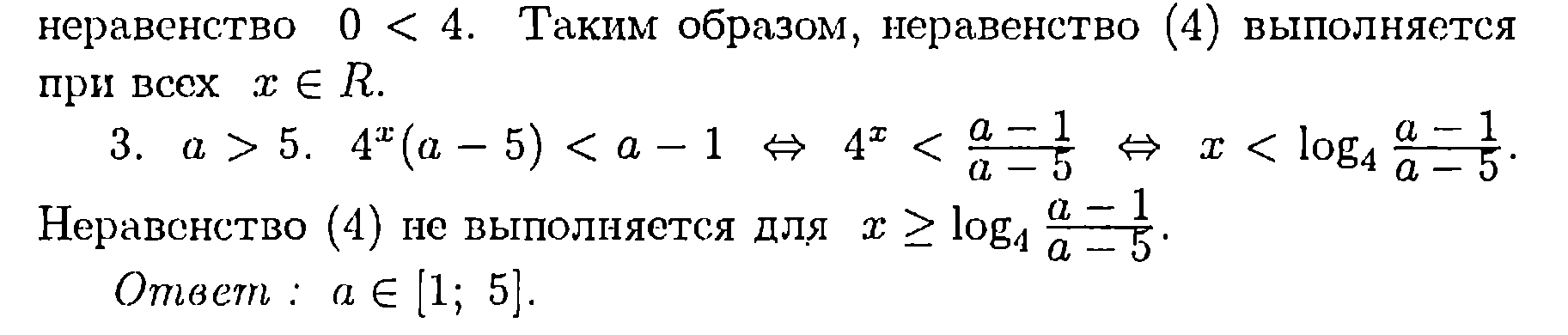 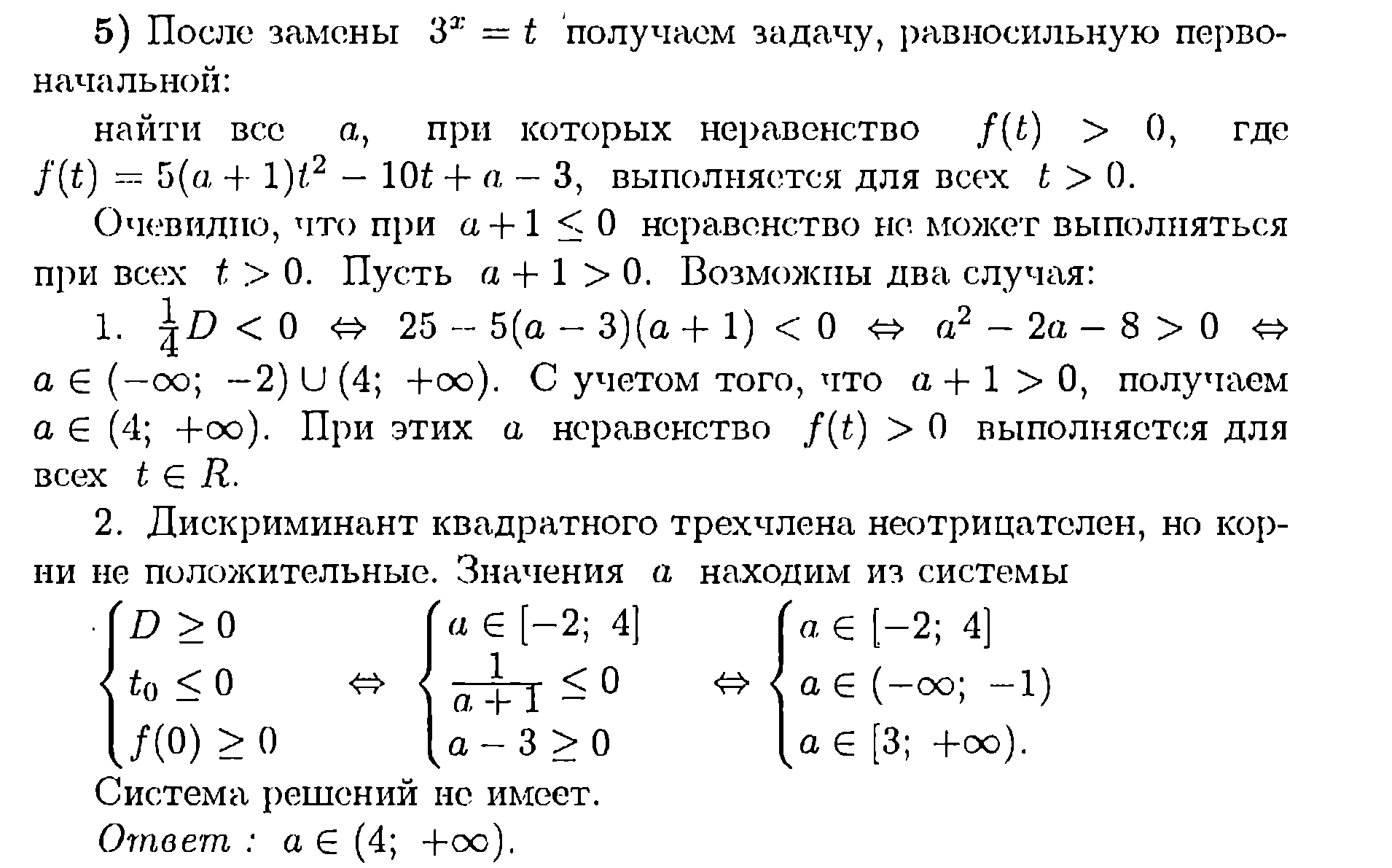 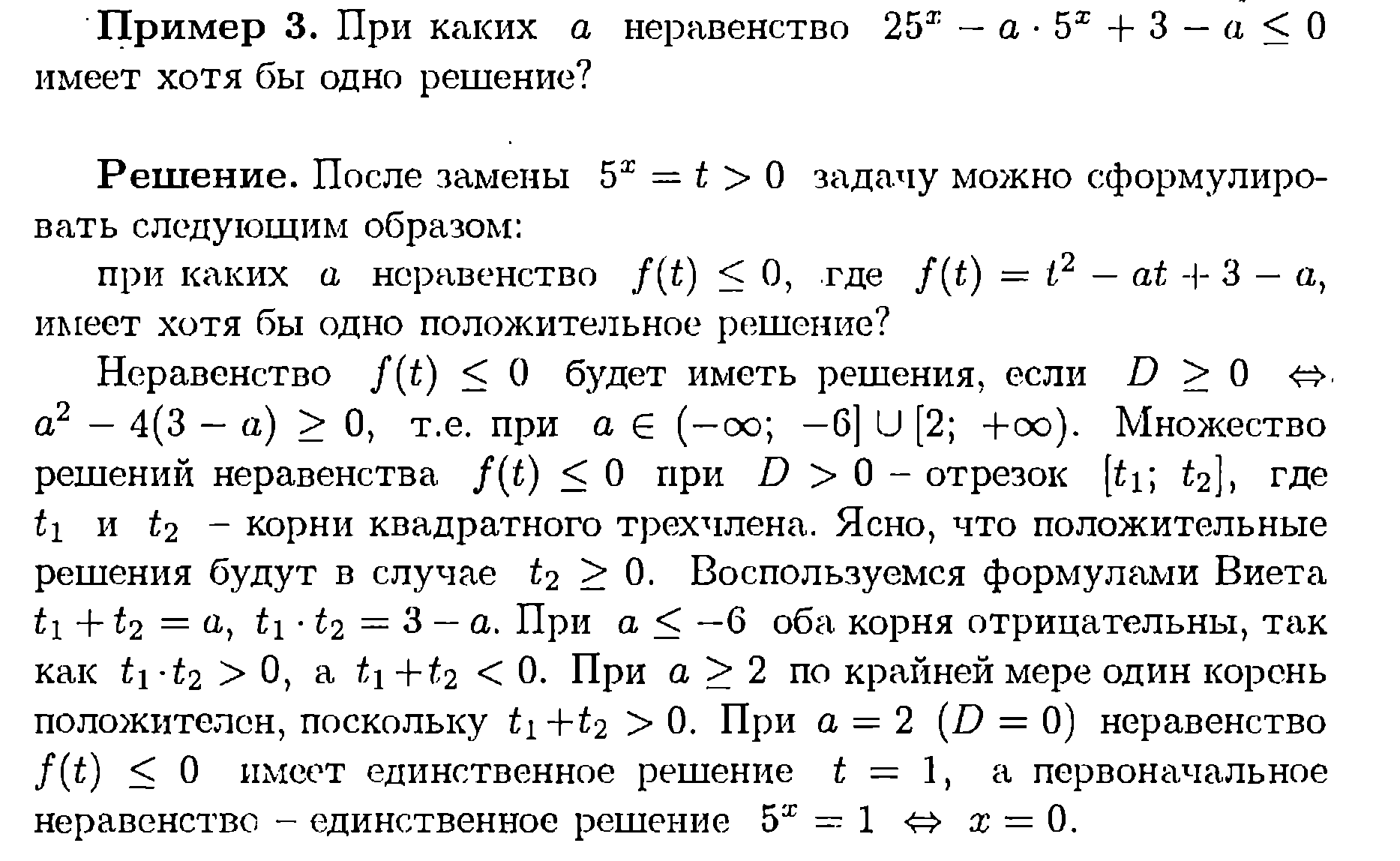 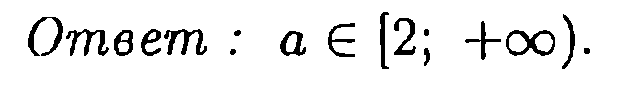 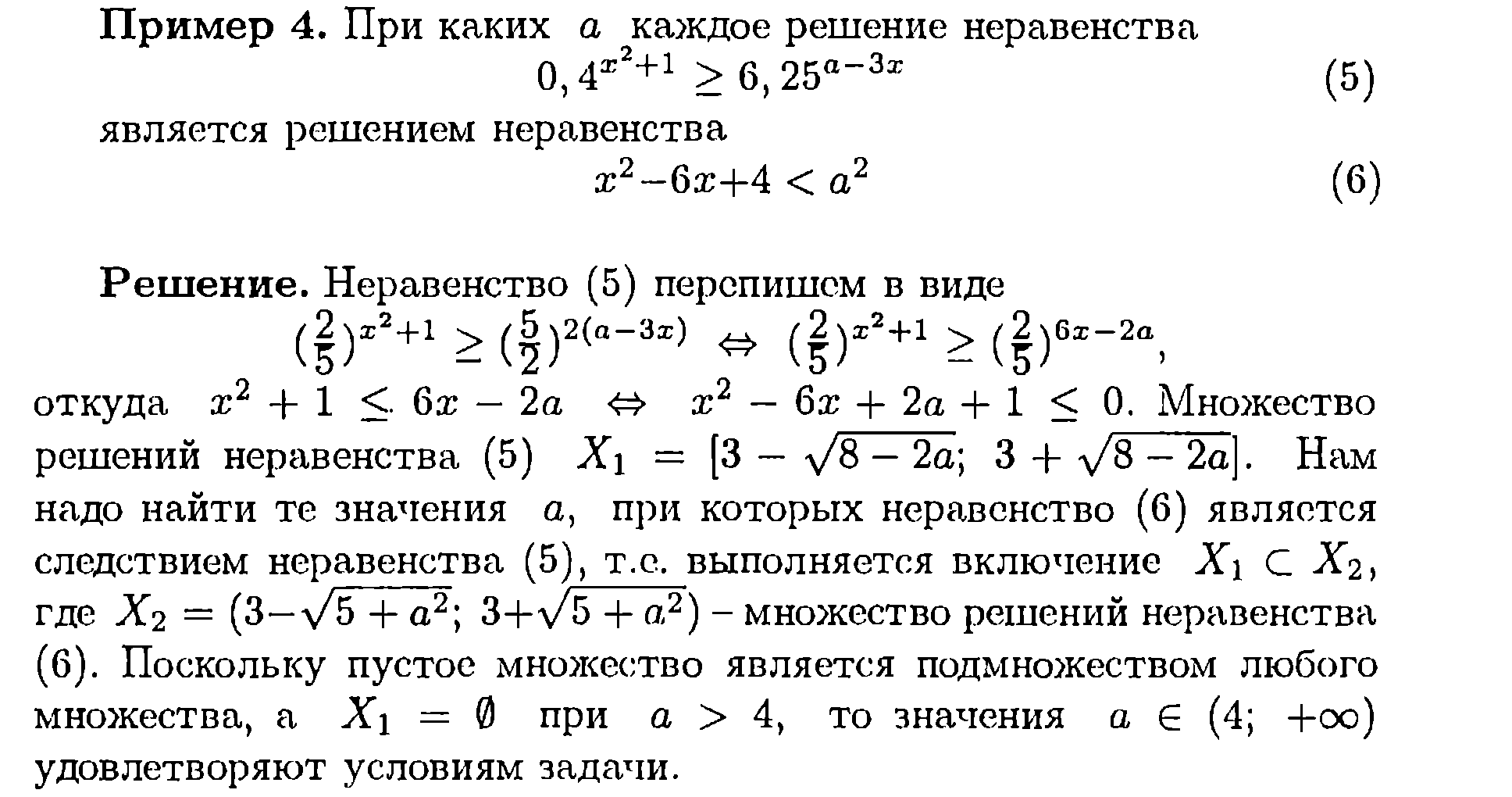 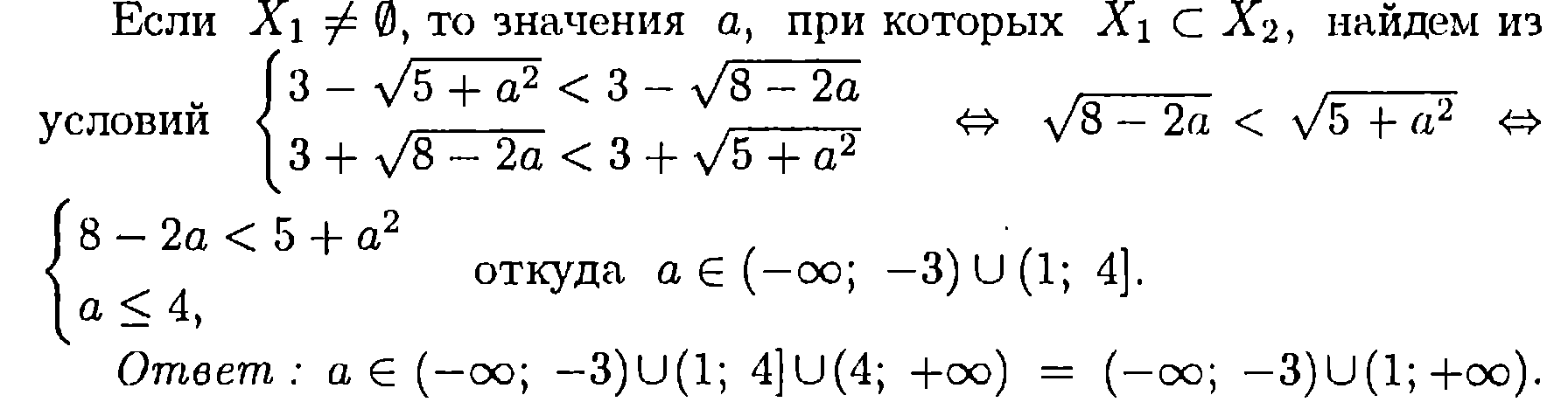  №3      Решите неравенство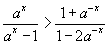 .Рассмотрим решение неравенства при a > 0, a ≠ 1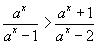 .Тогда неравенство принимает вид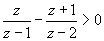           или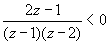 .или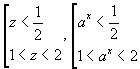 .при a ∈ (0; 1) совокупность неравенств принимает вид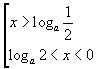 ,а при a ∈ (1; +∞)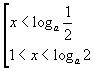 .